Carved Honey Ham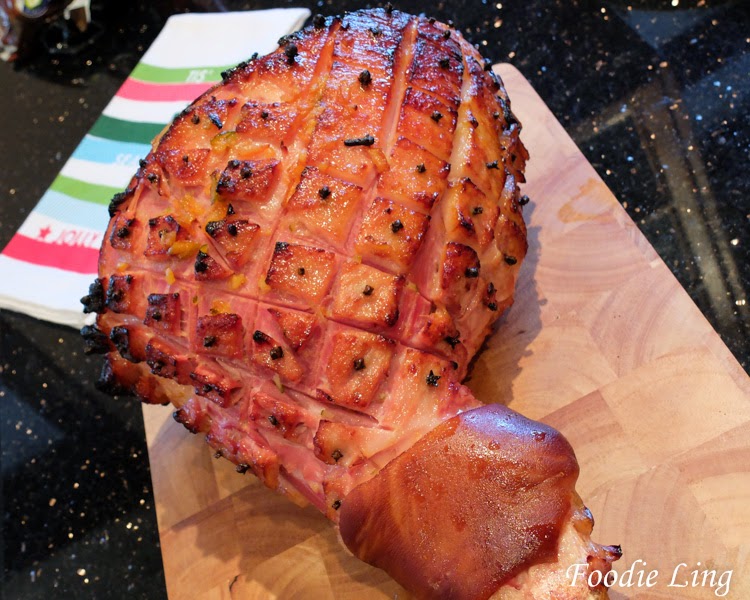 Prep Time: 20 minutesCook Time: 35 minutesTotal Time: 65 minutesYield: 50 servings